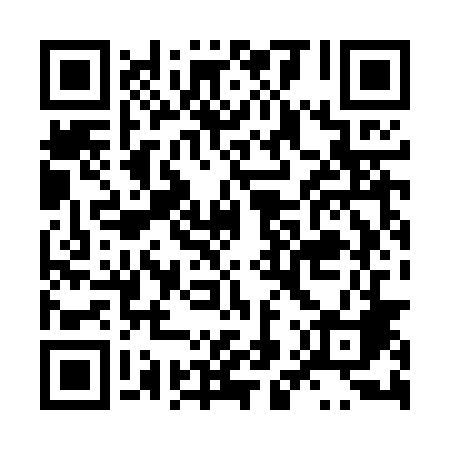 Ramadan times for Radunia, PolandMon 11 Mar 2024 - Wed 10 Apr 2024High Latitude Method: Angle Based RulePrayer Calculation Method: Muslim World LeagueAsar Calculation Method: HanafiPrayer times provided by https://www.salahtimes.comDateDayFajrSuhurSunriseDhuhrAsrIftarMaghribIsha11Mon4:254:256:1512:033:575:525:527:3512Tue4:234:236:1312:033:585:545:547:3713Wed4:204:206:1112:024:005:555:557:3914Thu4:184:186:0812:024:015:575:577:4115Fri4:164:166:0612:024:035:595:597:4316Sat4:134:136:0412:024:046:006:007:4517Sun4:114:116:0212:014:056:026:027:4618Mon4:084:086:0012:014:076:036:037:4819Tue4:064:065:5712:014:086:056:057:5020Wed4:034:035:5512:004:096:076:077:5221Thu4:014:015:5312:004:116:086:087:5422Fri3:583:585:5112:004:126:106:107:5623Sat3:563:565:4812:004:136:126:127:5824Sun3:533:535:4611:594:146:136:138:0025Mon3:503:505:4411:594:166:156:158:0226Tue3:483:485:4211:594:176:176:178:0427Wed3:453:455:3911:584:186:186:188:0628Thu3:423:425:3711:584:196:206:208:0829Fri3:403:405:3511:584:216:226:228:1030Sat3:373:375:3311:574:226:236:238:1231Sun4:344:346:3112:575:237:257:259:141Mon4:324:326:2812:575:247:267:269:162Tue4:294:296:2612:575:257:287:289:183Wed4:264:266:2412:565:277:307:309:204Thu4:234:236:2212:565:287:317:319:225Fri4:214:216:1912:565:297:337:339:246Sat4:184:186:1712:555:307:357:359:277Sun4:154:156:1512:555:317:367:369:298Mon4:124:126:1312:555:327:387:389:319Tue4:094:096:1112:555:337:397:399:3310Wed4:064:066:0912:545:357:417:419:36